AP English IV Poetry Research PaperStep 1:  Write a rough draft original poetry analysis:  Intro – Persona/character- rhyme/form – Poetic devices – poetict devices – concluding sentenctStep 2:  Research the data-base sources for articles about your poem.  Find 3 good sources and print out the sources.  Put the poet’s name in for general stylistic information that can be found in all of his poems.  Put in the title and poet’s name for specific criticism of the poem.Finding your sources:Go to the fortbendisd web site.  Go to Departments – Library – digitial resources – Gale Centgage LearningLook under the following school data bases :  	EBSCO Host – Literary Reference Cengage LearningGale Virtual Library Resources :   	Poetry for StudentsLiterary Research CenterGeneral Internet Search :  type  “Literary Critism Poety” – Select “Locating Criticism of Individual Poem”Poetryfoundation.orgYou may not use invalid sources:  i.e. Wikipedia, Smoop, E-notes, ask.com, Cliffs, and similar sitesCut and paste your sources into a Word document; Be sure to include the MLA citation.Step 3:  Read the sources and complete an annotated bibliography:Annotated Bibliography:  An annoated bibliography contains the MLA citation, and  evaluation of  the source.  Summarize/paraphrase the key points from this article that you would like to use in your paper. Why choose this source?  What original information is gained through this source?  An annotated bibliography helps you choose sources that give you new information and avoid redundant articles.  It will also help you to order and synthesize ideas.Example: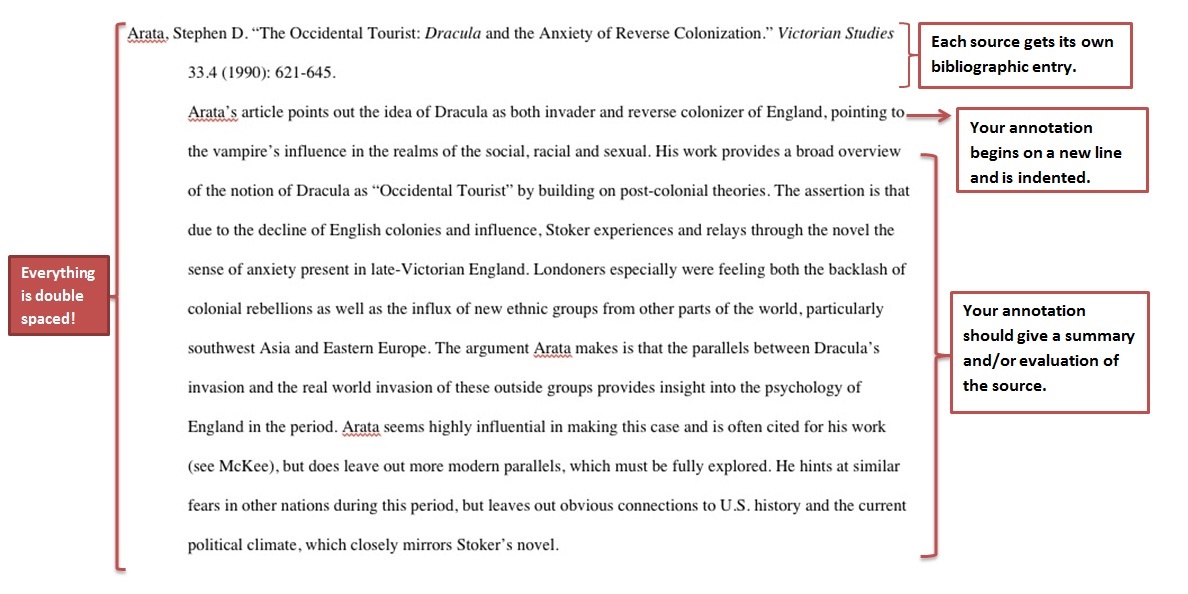 